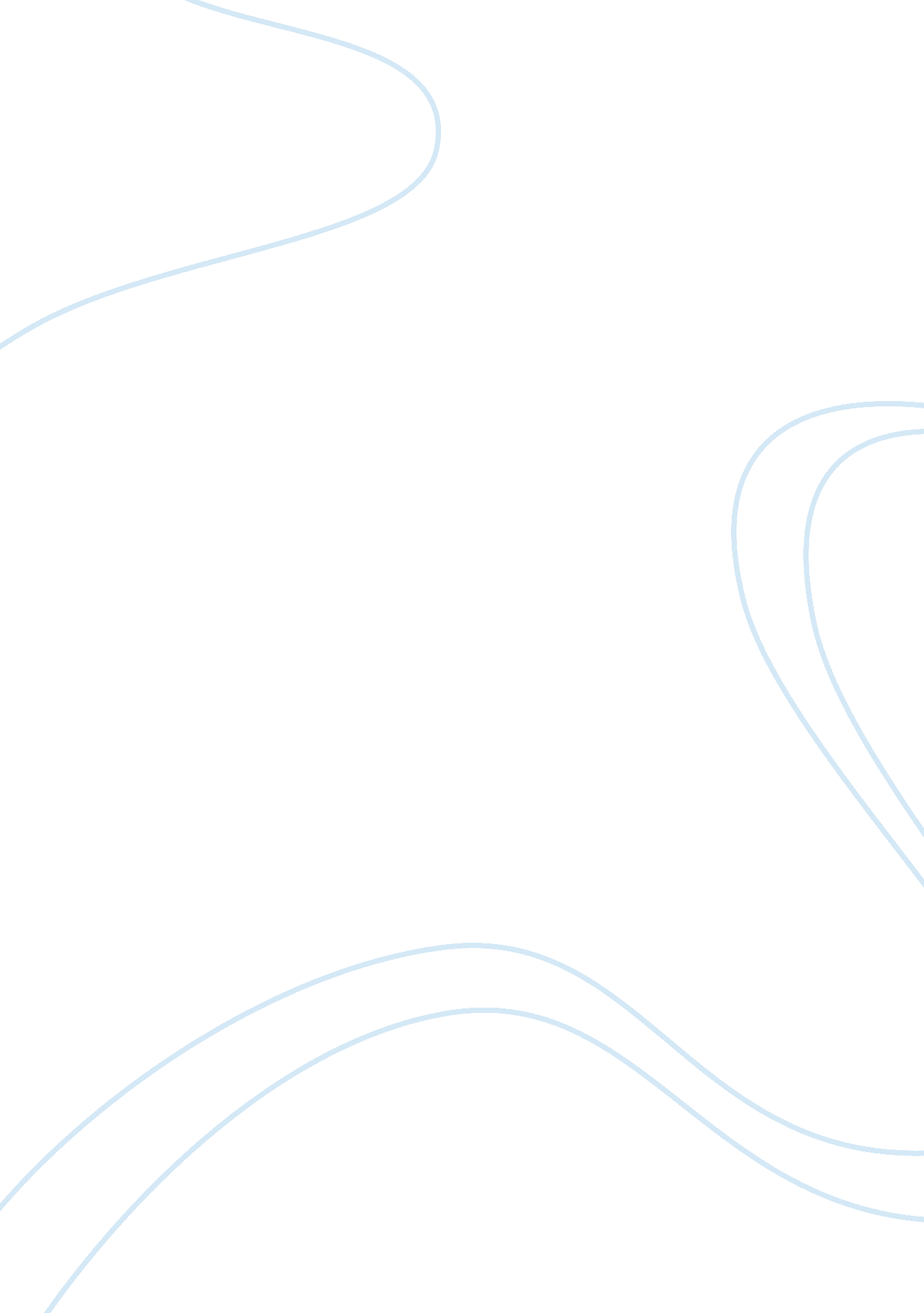 You changed my life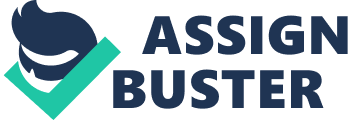 You Changed My Life is a 2009 Filipino movie starring Sarah Geronimo and John Lloyd Cruz. It is the sequel to the 2008 blockbuster movie A Very Special Love, starring Sarah Geronimo and John Lloyd Cruz. Filming has started in November 2008, just in time for its February 25, 2009 release as Star Cinema and VIVA Films' post-Valentine offering to Filipino moviegoers and received again an “ A” rating from the Cinema Evaluation Board. Cathy Garcia Molina reprises directorial duties for the franchise. It is now the " Highest Top-Grossing Filipino Movie of All Time" to beat " Ang Tanging Ina Ninyong Lahat" for its (YCML) 3rd week of showing. Synopsis Its been six months since Laida Magtalas (Sarah Geronimo) won the heart of her prince charming Miggy Montenegro (John Lloyd Cruz) and it has been nothing but roses-she got promoted, Flippage is now in the same building where Miggy works and best of all, her hair looks better. To Laida, nothing can break her perfect little world. Miggy feels like hes on top of the world. He's is finally okay with hisfamilyand for the first time, he's in a relationship that has meaning, He is slowly proving to everyone that he is indeed a work in progress. But things quickly proven not quite what they seem. Miggy gets promoted but is assigned in Laguna. Laida, on the other handare, is being offered a job to Canada. With their careers leading Laida and Miggy to different paths, their relationship suffers from the pressures of being apart. Will Laida and Miggy be able to keep their happily ever after? Or will they realize, a little to late, that living the dream is actually harder than attaining it. Main Cast John Lloyd Cruz as Miguel " Miggy" Montenegro, Sarah Geronimo as Adelaida " Laida" Magtalas Supporting Cast Dante Rivero as Luis Montenegro, Rowell Santiago as Art Montenegro, Johnny Revilla as Roger Montenegro, Bing Pimentel as Alice Montenegro, Al Tantay as Tomas Magtalas, Irma Adlawan as Baby Magtalas, Arno Morales as Stephen Magtalas, Miles Ocampo as Rose Magtalas, Andre Garcia as Lio Magtalas, Joross Gamboa as John Rae, Bernard Palance as Mon, Matet De Leon as Zoila, Gio Alvarez as Vincent, Kalila Aguilos as Violy, Cj Jaravata as Jules, Epifania " Panying" Limon as Office Utility 